Tarrant County ENA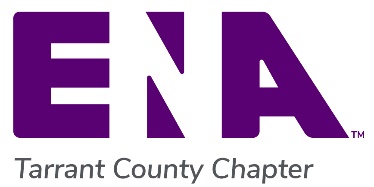 June 6, 2023 7-9Mercury ChophouseArlington, TexasPresident – Barry HudsonPresident Elect – Kris PowellTreasurer – Larry LookingbillSecretary – Susan RavenSecretary Elect – Colyn BarryPast President – Pat YanceyTX ENA Liaison-Shawntay Harris
ENA'S VISION STATEMENTENA is indispensable to the global emergency nursing community.ENA'S MISSION STATEMENTThe mission of the Emergency Nurses Association is to advocate for patient safety and excellence in emergency nursing practice.Sponsored by: Astra ZenecaEducational session on AndexxaMINUTESCall to Order by Barry Hudson at 2014 and Quorum established by board.Welcome/Introductions of all in the room and online.Review April Minutes & approval deferred to the next meeting.Adoption of Meeting Agenda Certification recognition noted of attendeesPresident’s Report (Barry Hudson) Treasurer’s Report (Larry Lookingbill) Larry sent his treasurer’s report to the board. He also sent his recommendations for increasing revenue.  Kris Powell motioned to accept report, Pat Yancey seconded.  Members voted to accept.Committee ReportsMembership - Pat Yancey reports 584 members, 2 new members, 11 expiring members.  Lynn sent letters to these members.Bylaws/Policies-Barry Hudson – TCENA bylaws and policies up to date. Policies need to be reformatted.Pediatric/trauma-Pat Yancey – Pat reports 2 courses next week, ENPC in Prosper and TNCC at Huguley.  TNCC and ENPC courses are listed on the National and local websites.Quality, Safety: Injury Prevention-Kris Powell – Kris chairs local and state committees.  New tiles include Sepsis bundle, Human trafficking, Opioid Crisis esp Fentanyl.  Stop the bleed received new equipment.  Texas ENA Newsletter outlines Maternal Health this quarter because mortality is very high in the state of Texas.EMS Liaison- Karen Yates – No report sent.Fund Raising 2023-  – TCENA continues to have golf challenges for fundraising.  Meeting Locations for 2023 – Next meeting, August 1, we have a sponsor and a speaker but no venue yet.  October meeting will be a Willowpark near Weatherford.Business Agenda for 2023Site visits – Barry has challenged attendees to visit hospitals.  QR code available for membership paid to National.CEN Review Courses – Barry has set up a course with Mark Boswell regarding a CEN review.  Once the paper have been signed then the information will be posted.TCRN Review – Justin contacted regarding a TCRN course in November.Mail Chimp Account – This account was never activated. ENA – Has promotion event for travel, hotels and restaurants.New Business – Lynn Kelley wants to recognize Barry for writing two resolutions for National this year.No other new business.Meeting adjourned by Barry Hudson at 2048.  Next meeting is August 1, 2023 from 7-9pm. Further information on the meeting will be available soon on TCENA website and TCENA Facebook account.Attendance at TCENA meeting June 6, 2023 7-9pmSusan Raven – SecretaryPat Yancey – Past PresidentHannah Johndio - MemberLynn Kelley – Membership ChairLarry Lookingbill – MemberDerek Walls – Non-memberCheryl Walls – MemberKirk Smart - MemberColyn Turnbow – Secretary Elect (Zoom)Kris Powell – President ElectPam Hadley – MemberPaige Record– Member (Zoom)Barry Hudson - President